Об утверждении Положения о комиссии поприсвоению (аннулированию) наименований и переименований площадей, улиц, микрорайонов, переулков, проездов, скверов, бульваров, парков, расположенных на территории городского поселения Приобье  Руководствуясь Федеральным законом от 06.10.2003 N 131-ФЗ «Об общих принципах организации местного самоуправления в Российской Федерации», Уставом городского поселения Приобье:1. Утвердить Положение о комиссии по присвоению (аннулированию) наименований и переименований площадей, улиц, микрорайонов, переулков, проездов, скверов, бульваров, парков, расположенных на территории городского поселения Приобье, (приложение №1).2. Утвердить состав комиссии по присвоению (аннулированию) наименований и переименований площадей, улиц, микрорайонов, переулков, проездов, скверов, бульваров, парков, расположенных на территории городского поселения Приобье, (приложение №2).3. Настоящее постановление обнародовать путем размещения на информационном стенде в помещении администрации городского поселения Приобье и в помещении библиотеки МБУ «КИЦ «КреДо», а также разместить на официальном сайте муниципального образования городское поселение Приобье в информационно-телекоммуникационной сети «Интернет».4.   Настоящее постановление вступает в силу с момента его обнародования.5.  Контроль за исполнением настоящего постановления возложить на заместителя главы администрации по вопросам строительства, ЖКХ и обеспечению безопасности.   Глава городского поселения   			                                 Е.Ю. ЕрмаковПриложение №1 к постановлению администрации городского поселения Приобьеот «13 » августа  2019 г. № 438 Положение 
о комиссии по присвоению (аннулированию) наименований и переименований площадей, улиц, микрорайонов, переулков, проездов, скверов, бульваров, парков, расположенных на территории городского поселения Приобье1. Общие положения1.1. Комиссия по присвоению (аннулированию) наименований и переименований площадей, улиц, микрорайонов, переулков, проездов, скверов, бульваров, парков, расположенных на территории городского поселения Приобье (далее - Комиссия) формируется в целях подготовки предложений и заключений по вопросам присвоения (аннулирования) наименований и переименований площадей, улиц, микрорайонов, переулков, проездов, скверов, бульваров, парков, расположенных на территории городского поселения Приобье.1.2. Состав комиссии утверждается постановлением администрации городского поселения Приобье.1.3. Комиссия является координационным органом при администрации городского поселения Приобье.1.4. В состав Комиссии входят должностные лица администрации городского поселения, представители общественности муниципального образования городское поселение Приобье, депутаты Совета депутатов городского поселения Приобье и иные заинтересованные лица.1.5. Ответственным секретарем Комиссии, обеспечивающим организационно-техническую работу Комиссии, назначается ведущий специалист сектора архитектуры и градостроительства администрации городского поселения Приобье.1.6. Комиссия в своей деятельности руководствуется законодательством.2. Задачи и функции Комиссии2.1. Разработка рекомендаций по присвоению (аннулированию) наименований и переименований площадей, улиц, микрорайонов, переулков, проездов, скверов, бульваров, парков, расположенных на территории городского поселения Приобье, в целях обеспечения единого и стабильного употребления их названий.2.2. Рассмотрение предложений органов государственной власти и местного самоуправления, общественных организаций и объединений, физических и юридических лиц, по вопросам присвоения (аннулирования) наименований и переименований площадей, улиц, микрорайонов, переулков, проездов, скверов, бульваров, парков, расположенных на территории городского поселения Приобье.2.3. Подготовка решений и заключений о присвоении (аннулировании) наименований и переименований площадей, улиц, микрорайонов, переулков, проездов, скверов, бульваров, парков.3. Права КомиссииПо вопросам, относящимся к компетенции Комиссии, ей предоставляется право:3.1. Приглашать и заслушивать на своих заседаниях представителей органов местного самоуправления и органов государственной власти, физических и юридических лиц, представителей общественных организаций и объединений, для получения необходимых разъяснений.3.2. Запрашивать необходимую информацию от лиц, указанных в пункте 3.1 настоящего положения, в установленном законодательством порядке.3.3. Подготавливать заключения, давать мотивированные ответы по поступающим в Комиссию документам за подписью председателя, заместителя председателя Комиссии.3.4. Привлекать для проведения экспертиз и иных работ специалистов.3.5. Вносить предложения по изменению состава Комиссии.4. Формирование и организация деятельности Комиссии4.1. Работа Комиссии проводится по плану, утвержденному председателем Комиссии.4.2. Организация работы и подготовка материалов к заседанию Комиссии осуществляется сектором архитектуры и градостроительства администрации городского поселения Приобье.4.3. Заседания Комиссии проводятся по мере необходимости.4.4. Заседание Комиссии ведет председатель, а в его отсутствие - заместитель председателя.4.5. Заседание считается правомочным при наличии не менее двух третей состава членов Комиссии. Решения Комиссии принимаются относительным большинством голосов от числа присутствующих на заседании. При равенстве голосов голос председателя является решающим.4.6. Заключения Комиссии оформляются протоколом, который подписывается председателем Комиссии (в его отсутствие - заместителем председателя) и секретарем Комиссии.4.7. Протокол направляется в сектор архитектуры и градостроительства, на основании которого осуществляется подготовка, согласование и обеспечивает издание соответствующего проекта постановления администрации городского поселения Приобье.Приложение №2 к постановлению администрации городского поселения Приобьеот « 13» августа 2019 № 438                                                        СОСТАВкомиссии по присвоению (аннулированию) наименований и переименований площадей, улиц, микрорайонов, переулков, проездов, скверов, бульваров, парков, расположенных на территории городского поселения ПриобьеПредседатель комиссии - заместитель главы администрации городского поселения Приобье по вопросам строительства, ЖКХ и обеспечению безопасности Заместитель председателя комиссии - начальник отдела земельно-имущественных отношений и градостроительства администрации городского поселения ПриобьеСекретарь комиссии - ведущий специалист сектора архитектуры и градостроительства отдела земельно-имущественных отношений и градостроительства администрации городского поселения ПриобьеЧлены Комиссии:            Заместитель главы администрации городского поселения Приобье по финансам.        Заместитель главы администрации городского поселения Приобье по социальным и жилищным вопросам.      Начальник отдела по вопросам жизнеобеспечения администрации городского поселения Приобье.     Заведующий сектором архитектуры и градостроительства отдела земельно-имущественных отношений и градостроительства администрации городского поселения Приобье.      Главный специалист отдела земельно-имущественных отношений и градостроительства администрации городского поселения Приобье.     Представители общественности муниципального образования городское поселение Приобье (по согласованию).     Представители Совета депутатов городского поселения Приобье (по согласованию). 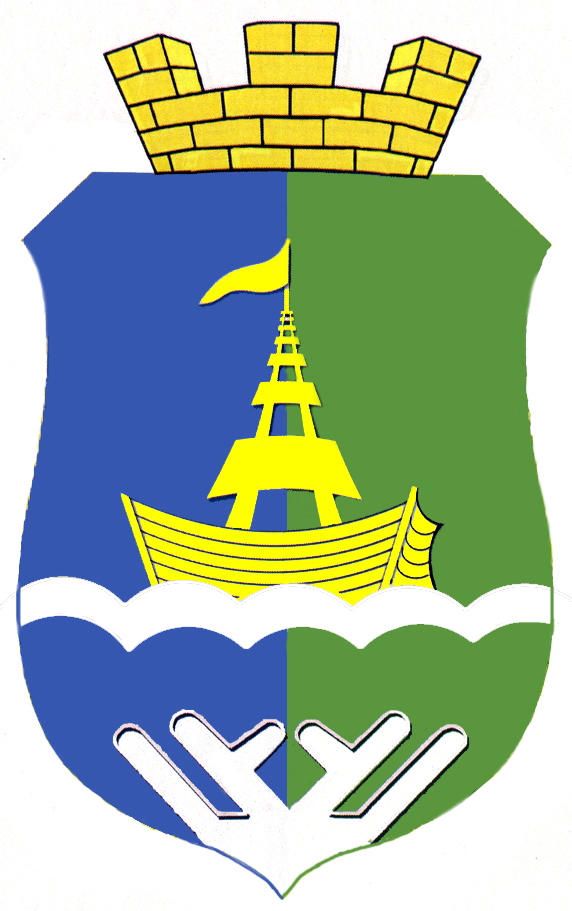 АДМИНИСТРАЦИЯ   ГОРОДСКОГО   ПОСЕЛЕНИЯ   ПРИОБЬЕОктябрьского районаХанты-Мансийского автономного округа-ЮгрыПОСТАНОВЛЕНИЕАДМИНИСТРАЦИЯ   ГОРОДСКОГО   ПОСЕЛЕНИЯ   ПРИОБЬЕОктябрьского районаХанты-Мансийского автономного округа-ЮгрыПОСТАНОВЛЕНИЕАДМИНИСТРАЦИЯ   ГОРОДСКОГО   ПОСЕЛЕНИЯ   ПРИОБЬЕОктябрьского районаХанты-Мансийского автономного округа-ЮгрыПОСТАНОВЛЕНИЕАДМИНИСТРАЦИЯ   ГОРОДСКОГО   ПОСЕЛЕНИЯ   ПРИОБЬЕОктябрьского районаХанты-Мансийского автономного округа-ЮгрыПОСТАНОВЛЕНИЕАДМИНИСТРАЦИЯ   ГОРОДСКОГО   ПОСЕЛЕНИЯ   ПРИОБЬЕОктябрьского районаХанты-Мансийского автономного округа-ЮгрыПОСТАНОВЛЕНИЕАДМИНИСТРАЦИЯ   ГОРОДСКОГО   ПОСЕЛЕНИЯ   ПРИОБЬЕОктябрьского районаХанты-Мансийского автономного округа-ЮгрыПОСТАНОВЛЕНИЕАДМИНИСТРАЦИЯ   ГОРОДСКОГО   ПОСЕЛЕНИЯ   ПРИОБЬЕОктябрьского районаХанты-Мансийского автономного округа-ЮгрыПОСТАНОВЛЕНИЕАДМИНИСТРАЦИЯ   ГОРОДСКОГО   ПОСЕЛЕНИЯ   ПРИОБЬЕОктябрьского районаХанты-Мансийского автономного округа-ЮгрыПОСТАНОВЛЕНИЕ«13»августа2019 г.пгт.Приобье№   438      